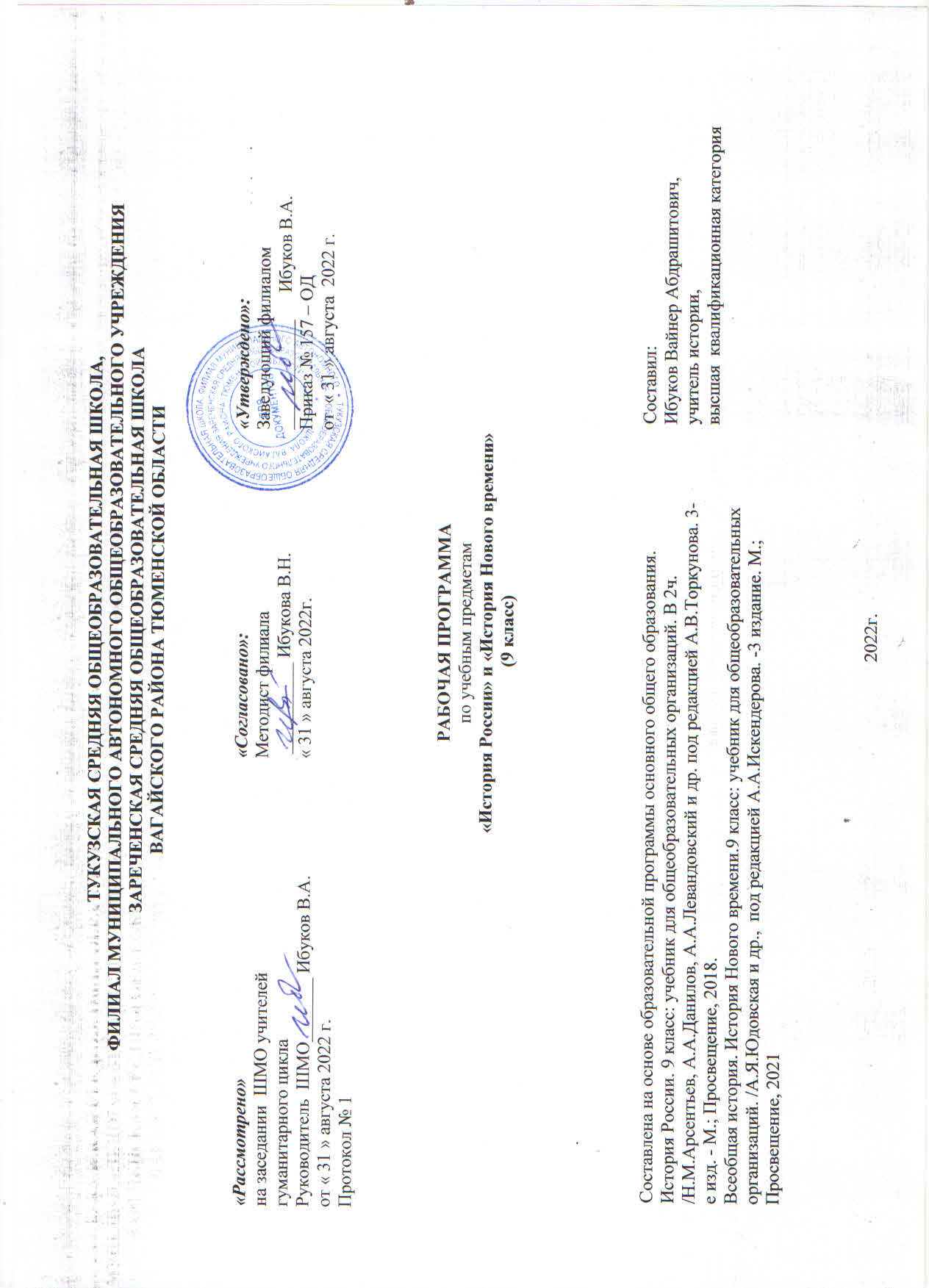 Планируемые  результаты освоения учебного предметаЛичностные:освоение национальных ценностей, традиций, культуры, знаний о народах и этнических группах России (на примере историко-культурных традиций, сформировавшихся на территории России в XIX в.); уважение к другим народам России и мира и принятие их, межэтническая толерантность, готовность к равноправному сотрудничеству; эмоционально положительное принятие своей этнической идентичности; · уважение к истории, культурным и историческим памятникам; гражданский патриотизм, любовь к Родине, чувство гордости за свою страну, её достижения во всех сферах общественной жизни в изучаемый период; устойчивый познавательный интерес к прошлому своей Родины; уважение к личности и её достоинству, способность давать моральную оценку действиям исторических персонажей, нетерпимость к любым видам насилия и готовность противостоять им; · уважение к ценностям семьи, осознание её роли в истории страны; эмпатия как осознанное понимание и сопереживание чувствам других, формирование чувства сопричастности к прошлому России и своего края; формирование коммуникативной компетентности, умения вести диалог на основе равноправных отношений и взаимного уважения и принятия; готовность к выбору профильного образования, определение своих профессиональных предпочтений. Метапредметные: самостоятельно анализировать условия достижения цели на основе учёта выделенных учителем ориентиров действия в новом учебном материале; · планировать пути достижения целей, устанавливать целевые приоритеты, адекватно оценивать свои возможности и условия и средства достижения целей; уметь самостоятельно контролировать своё время и управлять им; адекватно самостоятельно оценивать правильность выполнения действий и вносить необходимые коррективы в выполнение, как в конце действия, так и по ходу его реализации; понимать относительность мнений и подходов к решению проблемы, учитывать разные мнения и стремиться к координации различных позиций в сотрудничестве; формулировать собственное мнение и позицию, аргументировать и координировать её с позициями партнёров в сотрудничестве при выработке общего решения в совместной деятельности;устанавливать и сравнивать разные точки зрения, прежде чем принимать решения и делать выбор; осуществлять взаимный контроль и оказывать необходимую взаимопомощь в сотрудничестве; адекватно использовать речевые средства для решения различных коммуникативных задач, владеть устной и письменной речью, строить монологические контекстные высказывания; организовывать и планировать учебное сотрудничество с учителем и сверстниками, определять цели и функции участников, способы взаимодействия, планировать общие способы работы; осуществлять контроль, коррекцию, оценку действий партнёра, уметь убеждать;  работать в группе — устанавливать рабочие отношения, эффективно сотрудничать и способствовать продуктивной кооперации, интегрироваться в группу сверстников и строить продуктивное взаимодействие со сверстниками и взрослыми; оказывать поддержку и содействие тем, от кого зависит достижение цели в совместной деятельности;в процессе коммуникации достаточно точно, последовательно и полно передавать партнёру необходимую информацию как ориентир для построения действия;осуществлять расширенный поиск информации с использованием ресурсов библиотек и Интернета;осуществлять сравнение, сериацию и классификацию, самостоятельно выбирая основания и критерии для указанных логических операций;ставить проблему, аргументировать её актуальность; выдвигать гипотезы о связях и закономерностях событий, процессов, объектов, проводить исследование её объективности (под руководством учителя); делать умозаключения и выводы на основе аргументации; структурировать тексты, включая умение выделять главное и второстепенное, главную идею текста, выстраивать последовательность описываемых событий. Предметные: представление о территории России и её границах, об их изменениях на протяжении XIX в.; знание истории и географии края, его достижений и культурных традиций в изучаемый период; представление о социально-политическом устройстве Российской империи в XIX веке;ориентация в особенностях социальных отношений и взаимодействий социальных групп, представление о социальной стратификации и её эволюции на протяжении XIX века;представление об основных течениях общественного движения XIX в. (декабристы, западники и славянофилы, либералы и консерваторы, народнические и марксистские организации); установление связи между общественным движением и политическими событиями (реформы и контрреформы); определение и использование основных исторических понятий периода; установление причинно-следственных связей, объяснение исторических явлений; установление синхронистических связей истории России и стран Европы, Америки и Азии;составление и анализ генеалогических схем и таблиц; поиск в источниках различного типа и вида (художественной и научной литературе) информации о событиях и явлениях прошлого с использованием понятийного и познавательного инструментария социальных наук;анализ информации, содержащейся в исторических источниках изучаемого периода (законодательные акты, конституционные проекты, документы декабристских обществ, частная переписка, мемуарная литература и т. п.); анализ и историческая оценка действий исторических личностей и принимаемых ими решений (императоры — Александр I, Николай I, Александр II, Александр III, Николай II; государственные деятели — М. М. Сперанский, А. А. Аракчеев, Н. А. и Д. А. Милютины, К. П. Победоносцев и др.; общественные деятели — К. С. Аксаков, П. Я. Чаадаев, А. С. Хомяков и др.; представители оппозиционного движения — П. И. Пестель, М. П. Буташевич-Петрашевский, А. И. Желябов и др.), влияния их деятельности на развитие российского государства; сопоставление с помощью учителя различных версий и оценок исторических событий и личностей, с опорой на конкретные примеры, определение собственного отношения к дискуссионным проблемам прошлого и трудным вопросам истории (фундаментальные особенности социального и политического строя России (крепостное право, самодержавие) в сравнении с государствами Западной Европы); определение собственного отношения к дискуссионным проблемам прошлого и трудным вопросам истории (фундаментальные особенности социального и политического строя России (крепостное право, самодержавие) в сравнении с государствами Западной Европы); · систематизация информации в ходе проектной деятельности, представление её результатов как по периоду в целом, так и по отдельным тематическим блокам;приобретение опыта историко-культурного, историкоантропологического, цивилизационного подходов к оценке социальных явлений;представление о культурном пространстве России XIX в., осознание роли и места культурного наследия России в общемировом культурном наследии2. Содержание учебного предметаИстория России. Российская империя в XIX -начале XX вв. (до 1914 г.)Введение (1ч.) Россия и Европа на рубеже XVIII—XIX вв. Революция во Франции, империя Наполеона I и изменение расстановки сил в Европе. Революции в Европе и Россия.Россия в первой четверти XIX в. (15ч.)Россия на рубеже XVIII—XIX вв.: территория, население, сословия, политический и экономический строй. Император Александр I. Конституционные проекты и планы политических реформ. Реформы М. М. Сперанского и их значение. Реформа народного просвещения и её роль в программе преобразований. Экономические преобразования начала XIX в. и их значение. Международное положение России. Основные цели и направления внешней политики. Георгиевский трактат и расширение российского присутствия на Кавказе. Вхождение Абхазии в состав России. Война со Швецией и включение Финляндии в состав Российской империи. Эволюция российско-французских отношений. Тильзитский мир. Отечественная война 1812 г.: причины, основное содержание, герои. Сущность и историческое значение войны. Подъём патриотизма и гражданского самосознания в российском обществе. Вклад народов России в победу. Становление индустриального общества в Западной Европе. Развитие промышленности и торговли в России. Проекты аграрных реформ. Социальный строй и общественные движения. Дворянская корпорация и дворянская этика. Идея служения как основа дворянской идентичности. Первые тайные общества, их программы. Власть и общественные движения. Восстание декабристов и его значение. Национальный вопрос в Европе и России. Политика российского правительства в Финляндии, Польше, на Украине, Кавказе. Конституция Финляндии 1809 г. и Польская конституция 1815 г. — первые конституции на территории Российской империи. Еврейское население России. Начало Кавказской войны. Венская система международных отношений и усиление роли России в международных делах. Россия — великая мировая держава. Россия во второй четверти XIX в. (12 ч.) Император Николай I. Сочетание реформаторских и консервативных начал во внутренней политике Николая I и их проявления. Формирование индустриального общества, динамика промышленной революции, индустриализация в странах Западной Европы. Начало и особенности промышленного переворота в России. Противоречия хозяйственного развития. Изменения в социальной структуре российского общества. Особенности социальных движений в России в условиях начавшегося промышленного переворота. Общественная мысль и общественные движения. Россия и Запад как центральная тема общественных дискуссий. Особенности общественного движения 30—50-х гг. XIX в. Национальный вопрос в Европе, его особенности в России. Национальная политика Николая I. Польское восстание 1830—1831 гг. Положение кавказских народов, движение Шамиля. Положение евреев в Российской империи. Религиозная политика Николая I. Положение Русской православной церкви. Диалог власти с католиками, мусульманами, буддистами. Россия и революции в Европе. Политика панславизма. Причины англо-русских противоречий. Восточный вопрос. Крымская война и её итоги. Парижский мир и конец венской системы международных отношений. Культурное пространство империи в первой половине XIX в.Развитие образования. Научные открытия и развитие национальных научных школ. Русские первооткрыватели и путешественники. Кругосветные экспедиции. Открытие Антарктиды. Русское географическое общество. Особенности и основные стили в художественной культуре (романтизм, классицизм, реализм). Культура народов Российской империи. Взаимное обогащение культур. Российская культура как часть европейской культуры. Динамика повседневной жизни сословий. Россия в эпоху Великих реформ (13 ч.) Европейская индустриализация во второй 40 самоуправления. Судебная реформа и развитие правового сознания. Движение к правовому государству. Особенности развития общественной мысли и общественных движений в 1860—1890-е гг. Первые рабочие организации. Нарастание революционных настроений. Зарождение народничества. Рабочее, студенческое, женское движение. Либеральное и консервативное движения. Национальный вопрос, национальные войны в Европе и колониальная экспансия европейских держав в 1850— 1860-е гг. Рост национальных движений в Европе и мире. Нарастание антиколониальной борьбы. Народы Российской империи во второй половине XIX в. Завершение территориального роста Российской империи. Национальная политика самодержавия. Польское восстание 1863—1864 гг. Окончание Кавказской войны. Расширение автономии Финляндии. Народы Поволжья. Особенности конфессиональной политики. Основные направления и задачи внешней политики в период правления Александра II. Европейская политика России. Присоединение Средней Азии. Дальневосточная политика. Отношения с США, продажа Аляски. Россия в 1880—1890-е гг. (13ч.) Император Александр III и основные направления его внутренней политики. Попытки решения крестьянского вопроса. Начало рабочего законодательства. Усиление борьбы с политическим радикализмом. Политика в области просвещения и печати. Укрепление позиций дворянства. Ограничение местного самоуправления. Особенности экономического развития страны в 1880— 1890-е гг. Положение основных слоёв российского общества в конце XIX в. Развитие крестьянской общины в пореформенный период. Общественное движение в 1880—1890-е гг. Народничество и его эволюция. Распространение марксизма. Национальная и религиозная политика Александра III. Идеология консервативного национализма. Новое соотношение политических сил в Европе. Приоритеты и основные направления внешней политики Александра III. Ослабление российского влияния на Балканах. Сближение России и Франции. Азиатская политика России. Культурное пространство империи во второй половине XIX в.Подъём российской демократической культуры. Развитие системы образования и просвещения во второй половине XIX в. Школьная реформа. Естественные и общественные науки. Успехи фундаментальных естественных и прикладных наук. Географы и путешественники. Историческая наука. Критический реализм в литературе. Развитие российской журналистики. Революционно-демократическая литература. Русское искусство. Передвижники. Общественно-политическое значение деятельности передвижников. «Могучая кучка», значение творчества русских композиторов для развития русской и зарубежной музыки. Русская опера. Успехи музыкального образования. Русский драматический театр и его значение в развитии культуры и общественной жизни. Взаимодействие национальных культур народов России. Роль русской культуры в развитии мировой культуры. Изменения в быту: новые черты в жизни города и деревни. Рост населения. Урбанизация. Изменение облика городов. Развитие связи и городского транспорта. Жизнь и быт городских «верхов». Жизнь и быт городских окраин. Досуг горожан. Изменения в деревенской жизни. Вклад культуры народов России в развитие мировой культуры Нового времени. Человек индустриального общества. Россия в начале XX в. (16 ч.) Мир на рубеже XIX—XX вв. Начало второй промышленной революции. Неравномерность экономического развития. Монополистический капитализм. Идеология и политика империализма. Завершение территориального раздела мира. Начало борьбы за передел мира. Нарастание противоречий между ведущими странами. Социальный реформизм начала ХХ в. Место и роль России в мире. Территория и население Российской империи. Особенности процесса модернизации в России начала XX в. Урбанизация. Политическая система Российской империи начала XX в. и необходимость её реформирования. Император Николай II. Борьба в высших эшелонах власти по вопросу политических преобразований. Национальная и конфессиональная политика. 42 Экономическое развитие России в начале XX в. и его особенности. Роль государства в экономике. Место и роль иностранного капитала. Специфика российского монополистического капитализма. Государственно-монополистический капитализм. Сельская община. Аграрное перенаселение. Особенности социальной структуры российского общества начала XX в. Аграрный и рабочий вопросы, попытки их решения. Общественно-политические движения в начале XX в. Предпосылки формирования и особенности генезиса политических партий в России. Этнокультурный облик империи. Народы России в начале ХХ в. Многообразие политических форм объединения народов. Губернии, области, генерал-губернаторства, наместничества и комитеты. Привислинский край. Великое княжество Финляндское. Государства-вассалы: Бухарское и Хивинское ханства. Русские в имперском сознании. Поляки, евреи, армяне, татары и другие народы Волго-Уралья, кавказские народы, народы Средней Азии, Сибири и Дальнего Востока. Русская православная церковь на рубеже XIX—XX вв. Этническое многообразие внутри православия. «Инославие», «иноверие» и традиционные верования. Международное положение и внешнеполитические приоритеты России на рубеже XIX—XX вв. Международная конференция в Гааге. «Большая азиатская программа» русского правительства. Втягивание России в дальневосточный конфликт. Русско-японская война 1904—1905 гг., её итоги и влияние на внутриполитическую ситуацию в стране. Революция 1905—1907 гг. Народы России в 1905— 1907 гг. Российское общество и проблема национальных окраин. Закон о веротерпимости. Общество и власть после революции 1905—1907 гг. Политические реформы 1905—1906 гг. «Основные законы Российской империи». Система думской монархии. Классификация политических партий. Реформы П. А. Столыпина и их значение. Общественное и политическое развитие России в 1912— 1914 гг. Свёртывание курса на политическое и социальное реформаторство. Национальные политические партии и их программы. Национальная политика властей. Внешняя политика России после Русско-японской войны. Место и роль России в Антанте. Нарастание российско-германских противоречий. Серебряный век русской культуры. Духовное состояние российского общества в начале XX в. Основные тенденции развития русской культуры и культуры народов империи в начале XX в. Развитие науки. Русская философия: поиски общественного идеала. Литература: традиции реализма и новые направления. Декаданс. Символизм. Футуризм. Акмеизм. Изобразительное искусство. Русский авангард. Архитектура. Скульптура. Драматический театр: традиции и новаторство. Музыка и исполнительское искусство. Русский балет. Русская культура в Европе. «Русские сезоны за границей» С. П. Дягилева. Рождение отечественного кинематографа. Культура народов России. Повседневная жизнь в городе и деревне в начале ХХ в.История России XIX - начала XX века. Итоговое повторение.   История Нового времени XIX в.- начала XX в. (до 1914 г.) Введение (1ч.)От традиционного общества к обществу индустриальному. Модернизация — процесс разрушения традиционного общества. Основные черты индустриального общества (классического капитализма): свобода, господство товарного производства и рыночных отношений, конкуренция, быстрая техническая модернизация. Завершение промышленного переворота.Глава 1. Становление индустриального общества. Человек в новую эпоху (7ч.)Время технического прогресса. Успехи машиностроения. Переворот в средствах транспорта. Дорожное строительство. Военная техника. Новые источники энергии. Капитализм свободной конкуренции. Экономические кризисы перепроизводства. Неравномерность развития капитализма. Усиление процесса концентрации производства и капиталов. Возрастание роли банков. Формы слияния предприятий. Корпорации и монополии. Монополистический капитализм, или империализм, его черты.Рост городов. Изменения в структуре населения индустриального общества. Миграция и эмиграция населения. Аристократия старая и новая. Новая буржуазия. Средний класс. Рабочий  класс. Женский и детский труд. Женское движение за уравнение в правах.Материальная культура и изменения в повседневной жизни общества. Новые условия быта. Изменения моды. Новые развлечения.Развитие науки в XIX в. Открытия в области математики, физики, химии, биологии, медицины. Наука на службе у человека. Художественная культура XIX столетия. Основные художественные течения. Романтизм и критический реализм в литературе (Джордж Байрон, Виктор Гюго, Генрих Гейне, Чарлз Диккенс, Оноре де Бальзак). Натурализм. Эмиль Золя*. Джозеф Редьярд Киплинг*. Воплощение эпохи в литературе.Изобразительное искусство. «Огненные кисти романтиков»: Эжен Делакруа. Реализм в живописи: Оноре Домье. Импрессионизм: Клод Моне, Камиль Писсарро, Огюст Ренуар. Скульптура: Огюст Роден. Постимпрессионизм*: Поль Сезанн, Поль Гоген*, Винсент Ван Гог*. Музыка: Фридерик Шопен, Джузеппе Верди, Жорж Бизе, Клод Дебюсси*. Архитектура. Рождение кино. Оформление консервативных, либеральных и радикальных политических течений в обществе. Либерализм и консерватизм. Социалистические учения первой половины XIX в. Утопический социализм о путях переустройства общества. Революционный социализм — марксизм. Карл Маркс и Фридрих Энгельс об устройстве и развитии общества. Рождение ревизионизма. Эдуард Бернштейн. Первый интернационал.
 Глава 2. Строительство новой Европы (8ч.)Франция в период консульства и империи. Режим личной власти Наполеона Бонапарта. Наполеоновская империя. Внутренняя политика консульства и империи. Французский гражданский кодекс. Завоевательные войны консульства и империи. Жизнь французского общества в период империи. Причины ослабления империи Наполеона Бонапарта. Поход в Россию. Крушение наполеоновской империи. Венский конгресс. Священный союз и европейский порядок. Решение Венского конгресса как основа новой системы международных отношений.Англия в первой половине XIX в. Политическая борьба. Парламентская реформа 1832 г. Установление законченного парламентского режима. Чартистское движение. Англия — «мастерская мира». От чартизма к «почтительности». Внешняя политика Англии.Франция: экономическая жизнь и политическое устройство после реставрации Бурбонов. Революции 1830 г. Кризис Июльской монархии. Выступления лионских ткачей. Революция 1848 г. Борьба за объединение Германии. Вильгельм I и Отто фон Бисмарк. Соперничество Пруссии с Австрией за лидерство среди немецких государств. Война с Австрией и победа при Садове. Образование Северогерманского союза. Борьба за независимость и национальное объединение Италии. Камилло Кавур. Революционная деятельность Джузеппе Гарибальди. Джузеппе Мадзини*. Национальное объединение Италии. Франко-прусская война и Парижская коммуна. Третья республика во Франции. Завершение объединения Германии и провозглашение Германской империи. Парижская коммуна. Попытка реформ. Поражение коммуны.
 Глава 3. Страны Западной Европы на рубеже XIX—XX вв. Путем модернизации и социальных реформ (5ч.)
Германская империя. Политическое устройство. Причины гегемонии Пруссии в составе империи. Быстрое экономическое развитие. Юнкерство и крестьянство. Борьба Бисмарка с внутренней оппозицией. «Исключительный закон против социалистов». Политика «нового курса» — социальные реформы. Вильгельм II — «человек больших неожиданностей». От «нового курса» к «мировой политике». Борьба за «место под солнцем». Подготовка к войне.Создание Британской империи. Английский парламент. Черты гражданского общества. Бенджамин Дизраэли и вторая избирательная реформа 1867 г. Пора реформ. Особенности экономического развития Великобритании. Ирландский вопрос. Рождение лейбористской партии. Джеймс Рамсей Макдональд. Реформы во имя  классового мира. Дэвид Ллойд Джордж.Внешняя политика. Колониальные захваты.Третья республика во Франции. Особенности экономического развития. От свободной конкуренции к монополистическому капитализму. Усиленный вывоз капитала. Особенности политического развития. Демократические реформы. Франция — первое светское государство среди европейских государств.Коррупция государственного аппарата. «Дело Дрейфуса». Движения протеста. Создание колониальной империи. Реваншизм и подготовка к войне.Италия: время реформ и колониальных захватов. Конституционная монархия. Причины медленного развития капитализма. Эмиграция — плата за отсталость страны. Движения протеста. Эра либерализма. Переход к реформам. Джованни Джолитти. Внешняя политика. Колониальные войны.Австро-Венгрия. «Лоскутная империя». Развитие национальных культур и самосознания народа. «Национальное возрождение» славянских народов Австрийской империи. «Весна народов» в империи Габсбургов. Политическое устройство Австро-Венгрии. Национальный вопрос. Начало промышленной революции. Внешняя политика.Глава 4. Две Америки (3ч.)США в XIX в. Увеличение территории США. «Земельная лихорадка». Особенности промышленного переворота и экономическое развитие в первой половине XIX в. Сайрус Маккормик*. Идеал американского общества — фермер, «человек, у которого нет хозяина». Плантационное хозяйство на Юге. Положение негров-рабов. Движения протеста. Аболиционизм. Восстание Джона Брауна. Нарастание конфликта между Севером и Югом. Авраам Линкольн — президент, сохранивший целостность государства. Мятеж Юга. Гражданская война. Отмена рабства. Закон о гомстедах. Победа северян.США в период монополистического капитализма. Экономическое развитие после гражданской войны. «Фермер чувствует себя покинутым». Господство трестов. Президентская республика. Структура американского общества. Нерешенные социальные проблемы. Американская федерация труда. «Прогрессивная эра». Теодор Рузвельт и политика реформ. «Доктрина Монро». Агрессивная внешняя политика США.Латинская Америка. Основные колониальные владения. Национально-освободительная борьба народов Латинской Америки. Симон Боливар. Образование и развитие независимых государств. «Век каудильо». Экономическое развитие. «Латиноамериканский плавильный котел».Глава 5. Традиционные общества в XIX в.: новый этап колонизма (4ч.) Япония. Кризис традиционализма. Насильственное «открытие» Японии европейскими державами. Революция Мэйдзи. Эпоха модернизации. Первые реформы. Новые черты экономического развития. Политическое устройство. Изменения в образе жизни общества. Поворот к национализму. Колониальная политика.Китай. Насильственное «открытие» Китая. Движение тайпинов — попытка воплотить утопию в жизнь. Раздел Китая на сферы влияния. Курс на модернизацию страны не состоялся. Восстание 1899—1900 гг. Превращение Китая в полуколонию индустриальных держав.Индия. Особенности колониального режима в Индии. Насильственное разрушение традиционного общества. Восстание 1857—1859 гг. Аграрное перенаселение страны, голод и эпидемии. Индийский национальный конгресс: «умеренные» и «крайние». Балгангадхар Тилак.Африка. Традиционное общество на Африканском континенте. Занятия населения. Культы и религии. Раздел Африки европейскими державами. Независимые государства Либерия и Эфиопия. Борьба Эфиопии за независимость. Особенность колонизации Южной Африки. Создание ЮАС. Европейская колонизация Африки. Восстания гереро и готтентотов.Глава 6. Международные отношения в конце XIX-начале XX в. (2ч.)Отсутствие системы европейского равновесия в XIX в. Начало распада Османской империи. Политическая карта мира к началу XX в. Нарастание противоречий между великими державами и основные узлы противоречий. Тройственный союз. Франко-русский союз. Англо-германское соперничество. Антанта. Первые империалистические войны. Балканские войны. Образование Болгарского государства. Независимость Сербии, Черногории и Румынии. Балканские войны — пролог Первой мировой войны. Пацифистское движение. Второй интернационал против войн и политики гонки вооружений.Тематическое планирование, в том числе с учетом рабочей программы воспитания с указанием количества часов, отводимых на освоение каждой темы История России (72 часа)Новейшая история (28 часов)№ п/пТемаКоличество часовГлава 1. Россия в первой четверти XIX в. (10 ч.)Глава 1. Россия в первой четверти XIX в. (10 ч.)Глава 1. Россия в первой четверти XIX в. (10 ч.)1Россия и мир на рубеже XVIII—XIX вв12Александр I: начало правления. Реформы М. М. Сперанского13Внешняя политика Александра I в 1801—1812 гг.14Отечественная война 1812 г. (РПВ) Беседа «Бородинская битва - День  воинской славы России»15Заграничные походы русской армии. Внешняя политика Александра I в 1813—1825 гг.16Либеральные и охранительные тенденции во внутренней политике Александра I в 1815— 1825 гг.17Социально-экономическое развитие страны в первой четверти XIX в.18Общественное движение при Александре I. 19Выступление декабристов. (РПВ) Урок-краеведения «Декабристы в Тобольске».110Россия в первой четверти XIX в. (ПОУ №1)Глава 1.  Россия во второй четверти XIX в. (7 ч.)Глава 1.  Россия во второй четверти XIX в. (7 ч.)Глава 1.  Россия во второй четверти XIX в. (7 ч.)11Реформаторские и консервативные тенденции во внутренней политике Николая I112Социально-экономическое развитие страны во второй четверти XIX в.113Общественное движение при Николае I114Внешняя политика Николая I.  Кавказская война 1817— 1864 гг.115Крымская война 1853-1856гг. (РПВ) Беседа «Синопское сражение - День  воинской славы России»116Культурное пространство империи в первой половине XIX в. (РПВ) Виртуальная экскурсия в Эрмитаж117Россия во второй четверти XIX в. (ПОУ №2)1Глава III. Россия в эпоху Великих реформ (8 ч.)Глава III. Россия в эпоху Великих реформ (8 ч.)Глава III. Россия в эпоху Великих реформ (8 ч.)18Европейская индустриализация и предпосылки реформ в России119Александр II: начало правления. Крестьянская реформа 1861 г.120Реформы 1860—1870-х гг.: социальная и правовая модернизация121Социально-экономическое развитие страны в пореформенный период122Общественное движение при Александре II    и политика правительства123Общественное движение при Александре II    и политика правительства124Внешняя политика Александра II. Русско-турецкая война 1877—1878 гг.125Россия в эпоху Великих реформ. (ПОУ №3). (РПВ) Урок-дискуссия.1Глава IV. Россия в 1880—1890-е гг. (6ч.)Глава IV. Россия в 1880—1890-е гг. (6ч.)Глава IV. Россия в 1880—1890-е гг. (6ч.)26Александр III: особенности внутренней политики127Перемены в экономике и социальном строе128Общественное движение при Александре III129Внешняя политика Александра III130Культурное пространство империи во второй половине XIX в.131Россия в 1880—1890-е гг. (ПОУ №4)1Глава V. Россия в начале 20 века (9ч.)Глава V. Россия в начале 20 века (9ч.)Глава V. Россия в начале 20 века (9ч.)32Россия и мир на рубеже XIX—XX вв.: динамика и противоречия развития133Социально-экономическое развитие страны на рубеже XIX— XX вв.134Николай II: начало правления. Политическое развитие страны в 1894—1904 гг.135Внешняя политика Николая II. Русско-японская война 1904—1905 гг136Первая российская революция и политические реформы 1905—1907 гг.137Социально-экономические реформы П. А. Столыпина138Политическое развитие страны в 1907—1914 гг.139Серебряный век русской культуры. (РПВ) Проектная деятельность.140Россия в начале XX века. (ПОУ №5)1№ п/пТемаТемаКоличество часовГлава 1. Начало индустриальной эпохи (8ч.)Глава 1. Начало индустриальной эпохи (8ч.)Глава 1. Начало индустриальной эпохи (8ч.)Глава 1. Начало индустриальной эпохи (8ч.)1Экономическое развитие в XIX–начале XXвекаЭкономическое развитие в XIX–начале XXвека12Меняющееся обществоМеняющееся общество13Век демократизацииВек демократизации14Великие идеологииВеликие идеологии15Образование и наукаОбразование и наука16XIX век в зеркале художественных исканий. XIX век в зеркале художественных исканий. 17Повседневная жизнь и мировосприятие человека.Повседневная жизнь и мировосприятие человека.18Повторительно-обобщающий урок: «Начало индустриальной эпохи»Повторительно-обобщающий урок: «Начало индустриальной эпохи»1Глава 2. Страны Европы и США в первой половине 19 века (8ч.)Глава 2. Страны Европы и США в первой половине 19 века (8ч.)Глава 2. Страны Европы и США в первой половине 19 века (8ч.)9Консульство и Империя.Консульство и Империя.110Франция в первой половине XIX векаФранция в первой половине XIX века111Великобритания: экономическое лидерство и политические реформыВеликобритания: экономическое лидерство и политические реформы112«От Альп до Сицилии»: объединение Италии«От Альп до Сицилии»: объединение Италии113Германия в первой половине XIX векаГермания в первой половине XIX века114Монархия Габсбургов  и  Балканы в первой половине XIX векаМонархия Габсбургов  и  Балканы в первой половине XIX века115США до серединыXIX века : рабовладение, демократия и экономический ростСША до серединыXIX века : рабовладение, демократия и экономический рост116Повторительно-обобщающий урок: «Страны Европы и США в первой половине XIX века»Повторительно-обобщающий урок: «Страны Европы и США в первой половине XIX века»1Глава 3. Азия, Африка, и Латинская Америка в  XIX-начале XX в.  (4ч.)Глава 3. Азия, Африка, и Латинская Америка в  XIX-начале XX в.  (4ч.)Глава 3. Азия, Африка, и Латинская Америка в  XIX-начале XX в.  (4ч.)Глава 3. Азия, Африка, и Латинская Америка в  XIX-начале XX в.  (4ч.)17Страны Азии в XIX  -  начале XX  века1118Африка  в XIX  -  начале XX  века1119Латинская Америка.1120Повторительно-обобщающий урок: «Азия, Африка и Латинская Америка в XIX  -  начале XX  века»11Глава 4.  Страны Европы и США во второй  половине  XIX-начале XX в.  (8ч.)Глава 4.  Страны Европы и США во второй  половине  XIX-начале XX в.  (8ч.)Глава 4.  Страны Европы и США во второй  половине  XIX-начале XX в.  (8ч.)Глава 4.  Страны Европы и США во второй  половине  XIX-начале XX в.  (8ч.)21Великобритания до Первой Мировой войныВеликобритания до Первой Мировой войны122Франция: Вторая империя и Третья республикаФранция: Вторая империя и Третья республика123Германия на пути к европейскому лидерствуГермания на пути к европейскому лидерству124Австро – Венгрия и Балканы до Первой Мировой войны.Австро – Венгрия и Балканы до Первой Мировой войны.125Италия: время реформ и колониальных захватов.Италия: время реформ и колониальных захватов.126США в  эпоху «позолоченного века» и «прогрессивной эры»США в  эпоху «позолоченного века» и «прогрессивной эры»127Международные отношения в XIX–начале XX векаМеждународные отношения в XIX–начале XX века128Повтор – обобщающий урок «Страны  Европы  и США на рубеже XIX – XX».Повтор – обобщающий урок «Страны  Европы  и США на рубеже XIX – XX».1